ПОСТУПЛЕНИЕ В РЕЗЕРВ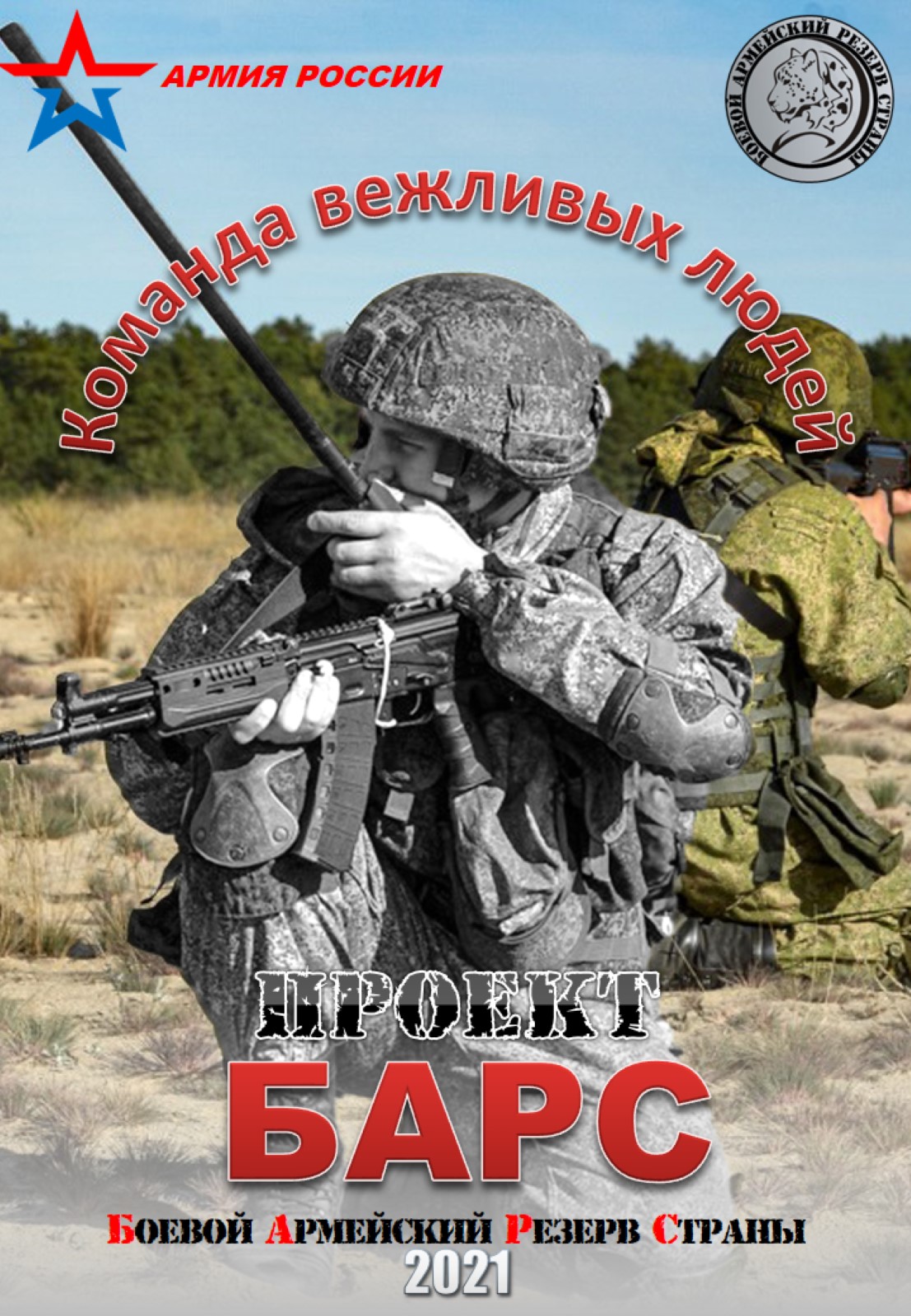 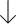 Что такое мобилизационный людской резерв?В соответствии с Указами Президента Российской Федерации от 17 июля 2015 года № 370, от 25 августа 2021 года № 492 в Российской Федерации создается мобилизационный людской резерв Вооруженных Сил Российской Федерации.В соответствии с Федеральным законом Российской Федерации от 28 марта 1998 года № 53-ФЗ «О воинской обязанности и военной службе» (Раздел VIII.1.) в мобилизационный людской резерв Вооруженных Сил Российской Федерации могут поступить граждане, пребывающие в запасе Вооруженных Сил Российской Федерации, путем заключения контракта о пребывании в резерве.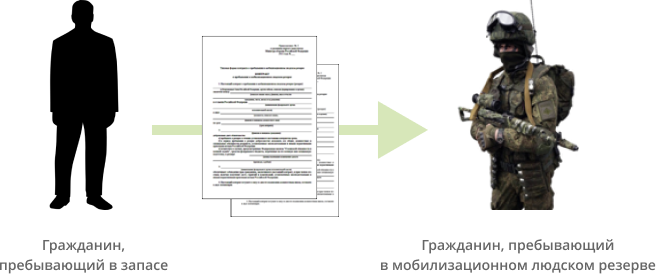 На какой срок заключается первый и последующие контракты?	Первый контаркт о пребывании в резерве заключается сроком на три года. Контракт о пребывании врезерве заключается между гражданином и командиром воинской части.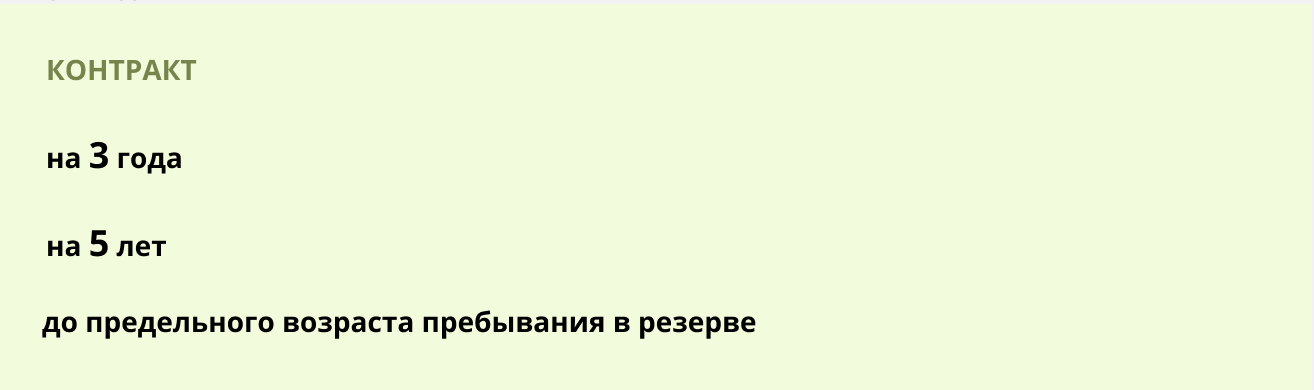 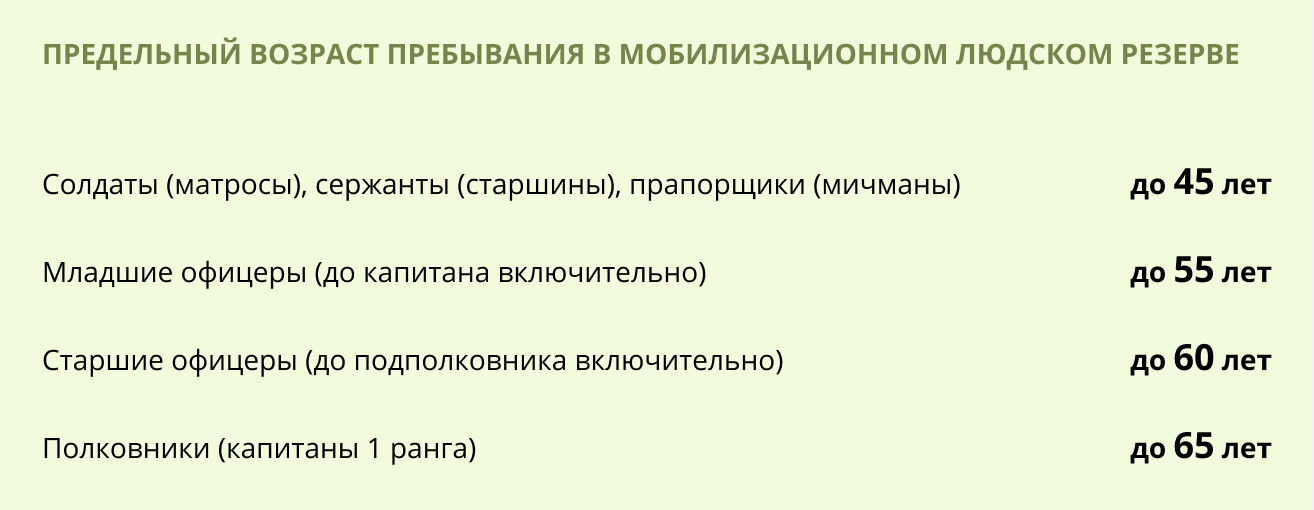 С кем и до какого возраста может быть заключен контракт о пребывании в мобилизационном людском резерве?	Контракт о пребывании в мобилизационном людском резерве может быть заключён с гражданином Российской Федерации, не имеющим гражданства (подданства) иностранного государства:	1) ранее проходивший военную службу (пребывающий в запасе) и имеющий воинское звание: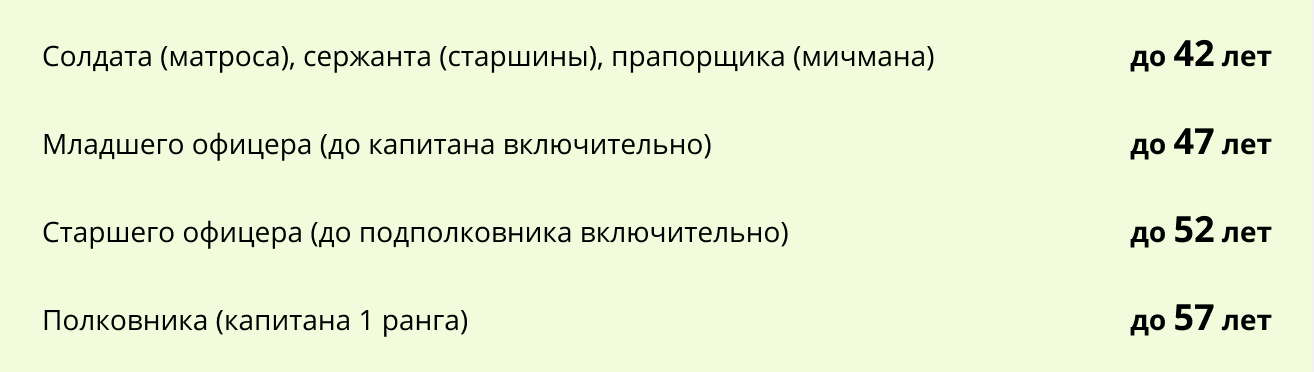 	2) завершившим обучение по программе военной подготовки офицеров запаса на военной кафедре при федеральной государственной образовательной организации  высшего профессионального образования в течении пятнадцати лет после зачисления в запас с присвоением воинского звания офицер.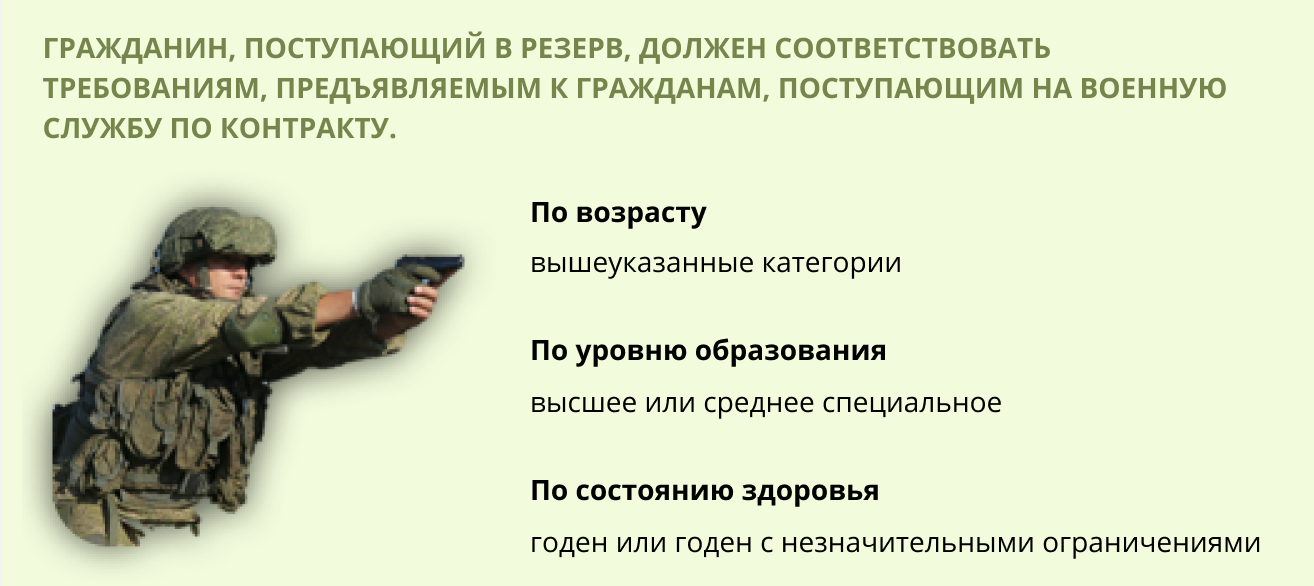 Время прохождения службы в войсковой части согласно плана подготовки:5 месяцев (по 3 учебных дня) – тренировочные занятия;1 месяц (25 суток) – учебные сборы.Какие денежные выплаты положены гражданам, пребывающим в резерве?	Ежемесячные денежные выплаты гражданам, пребывающим в резерве, до прохождения военных сборов, состоят из: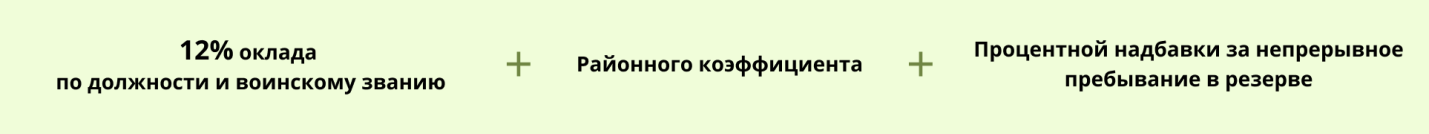 Итого:- прапорщикам, ссержантам, рядовым – до 5 -6 тыс руб.;             - офицерам – до 10 тыс. руб.Гражданам выплачивается ежемесячная процентная надбавка за непрерывное пребывание в резерве к месячному окладу в следующих размерах:от 3 до 5 лет	- 10 процентов;от 5 до 10 лет	- 20 процентов;от 10 до 15 лет	- 30 процентов;от 15 до 20 лет	- 40 процентов;20 лет и более	- 50 процентовКроме того резервитс получит:    единовременную денежную выплату (от 1 до 1.5 месячного оклада)при заключении нового контракта о пребывании в мобилизационном людском резерве.Какие денежные выплаты положены гражданам, за период прохождения военных сборов?За период прохождения военных сборов, когда гражданам выплачивается денежное довольствие в соответствии с Порядком обеспечения денежным довольствием военнослужащих Вооруженных Сил Российской Федерации в полном объеме:-  офицерам – от 30 до 70 тыс. руб.;-  прапорщикам, сержантам, рядовым – от 15 до 30 тыс. руб.Проезд граждан к месту проведения военных сборов и обратно – бесплатный.Компенсация расходов организаций и граждан, связанных с проведением военных сборов, а также своевременная выплата минимального размера оплаты труда гражданам, не работающим и не состоящим на учете в государственном учреждении службы занятости населения, за время участия в мероприятиях, связанных с прохождением ими военных сборов осуществляется военными комиссариатами.Продовольственное, вещевое и медицинское обеспечение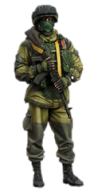 Продовольственное обеспечениеПродовольственное обеспечение резервистов, осуществляется в порядке, предусмотренном для граждан, пребывающих в запасе, призванных на военные сборы в воинские части и организации.При проведении военных сборов питание резервистов организуется командиром воинской части-формирователя в стационарных или полевых условиях.  Вещевое обеспечениеВещевое имущество, положенное по норме снабжения, выдается резервистам (в качестве инвентарных предметов) в день зачисления в списки личного состава воинской части на весь период нахождения в резерве.Медицинское обеспечениеМедицинская помощь резервистам оказывается в медицинских организациях в рамках программы государственных гарантий бесплатного оказания гражданам медицинской помощи и территориальных программ государственных гарантий бесплатного оказания гражданам медицинской помощи.При проведении военных сборов медицинское обеспечение личного состава осуществляется силами и средствами медицинской службы формируемых соединений и воинских частей.В период прохождения военных сборов оказание бесплатной медицинской помощи резервистам в стационарных условиях осуществляется по территориальному принципу в военно-медицинские организации Министерства обороны.В каких случаях контракт о пребывании в резерве не может быть заключен с гражданином?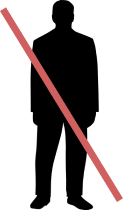 Контракт о пребывании в резерве не может быть заключен с гражданином: — имеющим отсрочку от призыва на военную службу по мобилизации или освобождение от военных сборов;— в отношении которого ведется дознание либо предварительное следствие или уголовное дело в отношении которого передано в суд;     — имеющим неснятую или непогашенную судимость за совершение преступления;    — отказавшимся от прохождения процедуры оформления допуска к государственной тайне либо которому отказано в оформлении допуска к государственной тайне;    — имеющим гражданство (подданство) иностранного государства.В каких случаях гражданин подлежит исключению из резерва?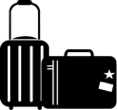 Гражданин подлежит исключению из резерва:— по возрасту - по достижении предельного возраста пребывания в запасе;— по истечении срока контракта о пребывании в резерве;— по состоянию здоровья - в связи с признанием его ВВК не годным или ограниченно годным к военной службе;— в связи с лишением его воинского звания;— в связи с вступлением в законную силу приговора суда о назначении резервисту наказания в виде лишения свободы или лишения свободы условно;— в связи с прекращением гражданства Российской Федерации или приобретения гражданства (подданства) иностранного государства;— в связи с возникновением оснований для отсрочки от призыва на военную службу или освобождения от военных сборов.В каких случаях гражданин может досрочно исключен из резерва?Гражданин может быть досрочно исключен из резерва:— в связи с организационно-штатными мероприятиями;— в связи с невыполнением им условий контракта о пребывании в резерве;— в связи с отказом в допуске к государственной тайне или лишением указанного допуска;— в связи с поступлением на службу в Следственный комитет Российской Федерации, органы и учреждения прокуратуры Российской Федерации и назначения на должность судьи.